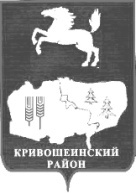 АДМИНИСТРАЦИЯ КРИВОШЕИНСКОГО РАЙОНАПОСТАНОВЛЕНИЕ 10.10.2019                                                                                                                    	№ 599 с. КривошеиноТомской областиО признании утратившим силу постановления Администрации Кривошеинского района от 23.09.2014 № 632 «Об утверждении административного регламента предоставления муниципальной услуги «Выдача, аннулирование разрешения на установку и эксплуатацию рекламных конструкций»         В    целях   приведения   нормативно правового акта в  соответствие с   законодательством           ПОСТАНОВЛЯЮ:Признать утратившим силу постановление   Администрации   Кривошеинского   района  от  23.09.2014 № 632 «Об утверждении административного регламента предоставления муниципальной услуги «Выдача, аннулирование разрешения на установку и эксплуатацию рекламных конструкций».Настоящее постановление вступает в силу с даты его подписания.Настоящее постановление подлежит размещению в Сборнике нормативных актов Администрации Кривошеинского района и размещению в сети «Интернет» на официальном сайте муниципального образования Кривошеинский район.Контроль за исполнением настоящего постановления возложить на Первого заместителя Главы Кривошеинского района.Глава Кривошеинского района 							С.А. Тайлашев(Глава Администрации) Петроченко Александр Леонидович(8-38-251) 2-11-81Прокуратура СибиряковСагееваКараваеваПетроченко